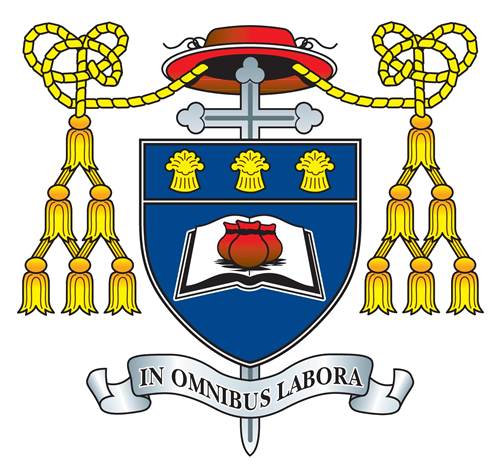 Job Description   Teacher of Art (Maternity Leave)All aspects of a teacher's professional responsibility at St Nicholas Catholic High School take place within the context of the School Mission Statement, and are subject to the current conditions of employment contained in the School Teacher's Pay and Conditions Document, the 1995 School Standards and Framework Act, the required standards for Qualified Teacher Status and other legislationOur Mission StatementWe aspire to embrace the Gospel and its values, Celebrating uniqueness and diversity.Our learning, within an enterprise culture, is based upon trust and respect Which define our relationship within the world family.Everyone Matters.RoleTeacher of Art (Maternity Leave)PurposeTo provide learning experiences through which students have the opportunity to achieve their individual potentialTo carry out the duties of a School Teacher as set out in the current School teachers’ Pay and Conditions DocumentAny additional duties that the Headteacher might reasonably requestReporting  ToSubject LeaderResponsible ForPlanning, implementing and reviewing high quality lessons that meet the needs of the students in line with an agreed programme of learning at KS3, 4 and 5 to maximise student outcomes.Salary/GradeMPS-UPS depending on experience. (£23,720-39,406)DisclosureEnhancedMAIN DUTIESMAIN DUTIESCatholic EthosTo actively support, enhance and develop the Catholic ethos of our schoolStrategic Planning/OperationalTo contribute towards departmental improvement plans and implement relevant strands within itTo participate in Ofsted and Section 48 preparations as appropriateTo attend relevant INSET and trainingLearning & TeachingTo follow closely agreed syllabuses and schemes of learning and to participate in their development and annual reviewTo plan, implement, deliver and review high quality lessons that meet the needs of the students and that are in line with an agreed programme of learning at KS3,4 and 5To ensure that students make effective progress towards their target grades through high quality teaching and learning experiencesTo mark students’ work on a regular basis and record this in a mark book to show the students' progress throughout the year in line with departmental and school policyTo keep a record of assessment and attendance of students in class.  To contribute to departmental and school tracking systems and the analysis of data to inform future target setting and planningTo develop a classroom environment that allows all students to succeedTo implement the school behaviour management policyTo contribute towards the provision of assessment methods and their evaluation as outlined in the assessment policyTo teach a timetable not exceeding 27 out of 30 periods across a fortnightly cycle (pro-rata), across all abilities and appropriate Key Stages (10% of these periods will be designated as PPA time) and if NQT the 90% ceiling will be appliedTo ensure continuity, progression and cohesiveness in all teaching through careful planning and preparation of lessons and courses, reviewing methods of teaching and programmes of work from time to timeTo use a variety of methods and approaches (including differentiation) to match curricular objectives and the range of students’ needs, and ensure equal opportunity for all studentsTo work in collaboration with colleagues to continually improve the quality of teaching and learningTo set high expectations for all students, to deepen their knowledge and understanding and to maximise their achievementTo set and mark work to be carried out at home (in accordance with the School Homework Policy), to consolidate and extend learning and to encourage students to take responsibility for their own learningTo work with support staff, including Teaching Assistants and Technicians, in order to benefit from their specialist knowledge and to help maximise their effectiveness within lessonsTo use positive management of behaviour in an environment of mutual respect, which allows students to feel safe and secure and promotes their progress, well-being and self-esteemProfessional StandardsTo ensure that performance against the Teacher Standards are to a level that is consistent with what should reasonably be expected of a teacher in the relevant role and at the relevant stage of their career (whether they are a newly qualified teacher (NQT), a mid-career teacher, or a more experienced practitioner) To be a role model to students through personal presentation and professional conductTo arrive in class, on or before the start of the lesson, and to begin and end lessons on timeTo Maintain good order and discipline among students and safeguard their health and safety both on the school premises and when engaged in authorised school activities elsewhereTo co-operate fully with the employer in all matters concerning Health and SafetyTo seek to enhance the teaching and learning environment, and promote the display of students’ workTo be familiar with the School and Department handbooks and support all school policiesTo establish effective working relationships with professional colleagues and associate staff, participating in the professional development of others (e.g. NQT or students on ITT) where appropriateTo strive for personal and professional development through active involvement in the school’s Appraisal procedures, including the setting of realistic targets and participating in further training and CPDTo be involved in extra curricular activities, such as making a contribution to after-school clubs and visitsTo be aware of the needs of all students within lessons (and to implement specialist advice) especially those who:have SENdare gifted and talentedare not yet fluent in Englishare Disadvantaged.To be aware of Child Protection and Safeguarding legislation and the procedures of the schoolTo participate in and contribute to the work of the department and the whole school community via meetings and discussions with colleagues both within and outside the department which relate to the curriculum, administration, organisation or pastoral arrangements of the schoolTo attend and support student preparation and delivery of assemblies, registering attendance of students and supervising students, whether those duties are to be performed before, during or after school sessions.General DutiesTo participate in the school’s self evaluation cycleTo undertake the duties and responsibilities of a form teacher in our Catholic SchoolTo liaise with other departments, parents and agencies to meet the individual needs of studentsTo attend departmental, form tutor or any other meetings as required. To carry out a share of the supervisory duties in accordance with published rotasContribute to the future development of the department, its resources and its teaching materialsTo attend Parents’ Evenings, Open Evening and other specific eventsTo make a positive contribution to the wider aspects of the school.To assist in the promotion of the good name of the school within the communityTo undertake any other duty as specified by STPCD not mentioned in the aboveTo comply with the requirements of Health and Safety Legislation and School Policy taking appropriate action where necessary.Whilst every effort has been made to explain the main duties and responsibilities of the post, each individual task may not be identified.This job description details duties and responsibilities but does not indicate the amount of time to be spent carrying them out.  No part of it may be so construed.  In allocating time to the performance of duties and responsibilities, the post holder must use directed time in accordance with the school’s policy as published in the Staff Handbook and having regard to the School Teachers’ Pay and Conditions Document.This job description is current at the date shown, but, in consultation with the post holder, may be changed by the Headteacher to reflect or anticipate changes in the job commensurate with the grade and job title.June 2019Whilst every effort has been made to explain the main duties and responsibilities of the post, each individual task may not be identified.This job description details duties and responsibilities but does not indicate the amount of time to be spent carrying them out.  No part of it may be so construed.  In allocating time to the performance of duties and responsibilities, the post holder must use directed time in accordance with the school’s policy as published in the Staff Handbook and having regard to the School Teachers’ Pay and Conditions Document.This job description is current at the date shown, but, in consultation with the post holder, may be changed by the Headteacher to reflect or anticipate changes in the job commensurate with the grade and job title.June 2019